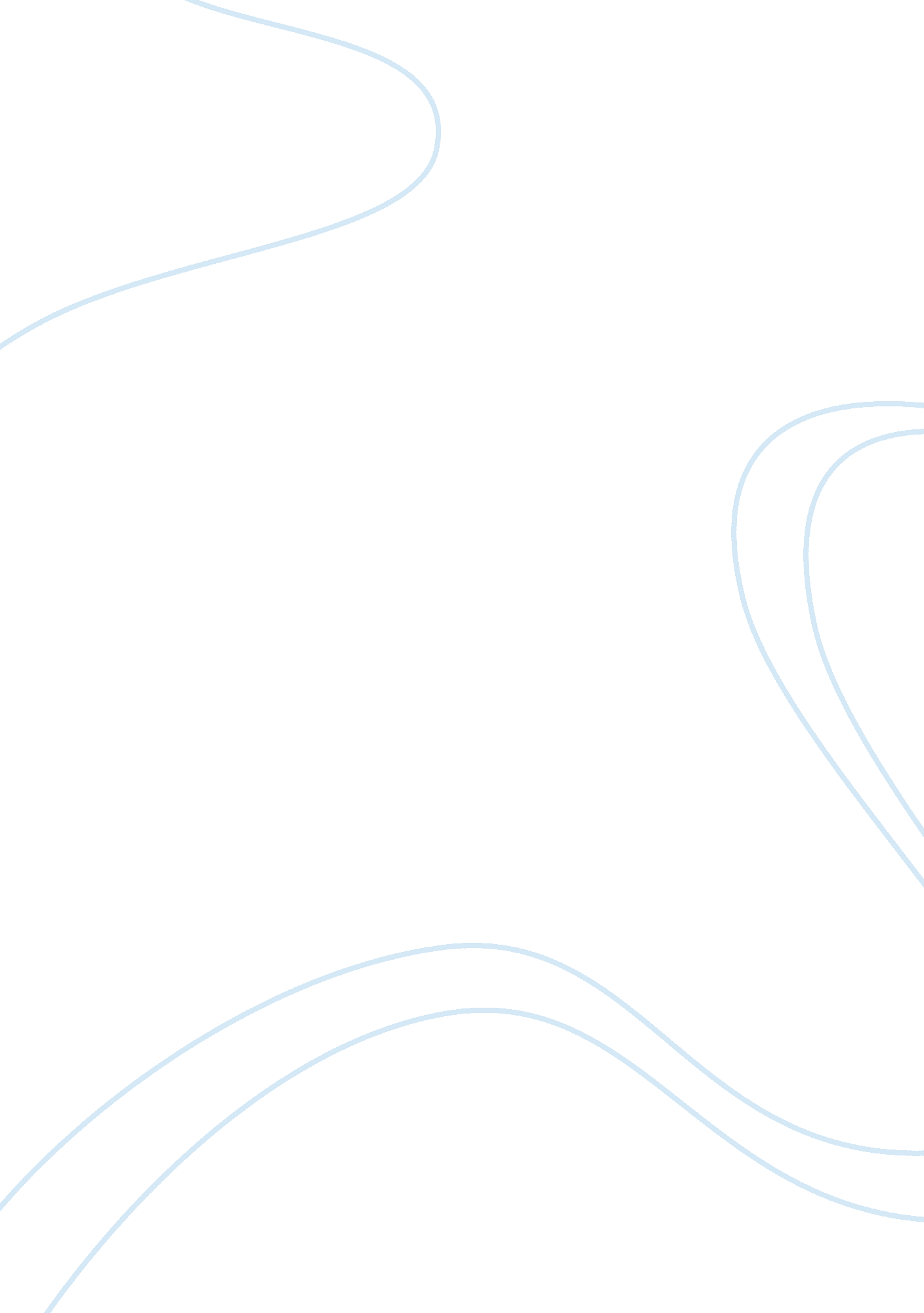 Ethical choices narrative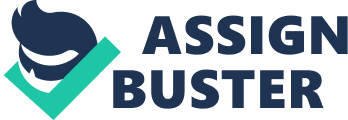 Ethical Choices Narrative There are no rules for making ethical decisions. When a person is faced with an ethical dilemma, there is no guidebook to follow and no " right" choice to make. An individual's decision varies based on one's personal beliefs of what is right or wrong and what one considers to be ethical or not. When I was young, my mom, brother, and I spent the day shopping for clothes at few different stores. Before we went back home, we stopped at a dollar store. While I was shopping, I found a squishy, colorful ball, and played with it while we looked around. It wasn't until we were on our way home that I realized I was still holding the ball. Nobody noticed or said anything, and they wouldn't know if I decided Just to keep it, but I didn't. We went back to the store, and I told the woman at the cashier about it. She told me, " It's not a big deal, but thank you for being honest. " We put the ball back where I got it, and I left. Even though it was Just a simple mistake, I was so worried, and I felt so guilty. I didn't want to Just keep the ball despite it being the easier path to take. When I returned it to the store, I knew I had made the right decision. On that day, I was faced with an ethical decision: keep the ball without anyone knowing or to return it to the store. I chose the latter, and I am confident in the choice I made. Based on what I believe, the right thing to do was to be honest and risk any consequences the woman would give me. I was only ten, so the woman was very forgiving and thanked me, but on the inside, I felt so guilty, and worried about what she would think of me. When I realized that I accidentally walked out of the store with something I hadn't paid for, it didn't matter what the lady would say, I Just had to do what I believed was right. It is easier to be confident in my decision to return the ball when I consider what would have happened if I did not choose to bring the ball back to the store. Based on my beliefs, keeping the ball would have been the wrong decision; it would have been an unethical decision. When I realized I still had the ball, I could have simply kept it. It would have been the easier path to take, and nobody would have known. However, if I had made what I believe to be the wrong decision, I may have regretted it, and it could have affected the decisions I continue to make today. I would have developed a different view on stealing; instead of it being unethical and immoral, it would be acceptable, or I would get away with it. Looking back on my decision, I am glad that I didn't go down the road to making wrong decisions. After thinking about what I might have gone through if I unethically opted to keep the ball, I realize how my decision to turn the ball has affected how I make decisions every day. I base my choices on my beliefs on what is right and wrong, and if I hadn't returned the ball that day, my beliefs would have been compromised. Now when I am faced with a dilemma, I still reflect on morals that I followed on our day shopping when I was ten. When I made the choice to return the ball, I didn't know the influence my parent's had on me. My mom was the one driving us that day, and the one who supported my decision to bring the ball back to the store. In hindsight, I realize that my parent's' influence most keel caused me to react the way I did in that situation, and their support and guidance will continue to help me through ethical dilemmas I face in the future. A person can make one's calicles Dates on a under AT Doctors. I nee collect Tanat teen live in and its ethics, their own life experiences, their personalities, what they have been taught and the time in which they live can all affect a person's thoughts on ethics. No one is born with a distinctive sense of what is right and wrong, but we can develop one throughout our life and then it can guide us in making ethical decisions. 